Специфікація № 085/19  від ______________2019р.Приблизна вартість доставки – 5-7тис. грн.ПРОДАВЕЦЬ ФО-П "Чумак І.І."	Адресам.Харків, вул. 23 Серпня 42, кв. 76Р/рахунок IBAN UA743808050000000026000527064в	"BENEFICIARY’S BANKPublic Joint Stock Company Raiffeisen BANK AVAL, Kiev, Ukraine"SWIFT code AVALUAUK ЄДРПОУ 2812800500_______ І.І.ЧумакМ.П.зовнішній виглядГабаритні розмірикод товарукіл-тьЦінаСума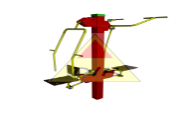 1,75х1,13х1,97Т6112640.0012640.00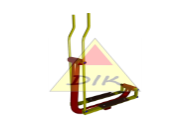 1,0х0,51х1,65Т1819360.09360.00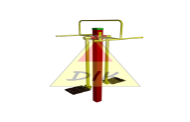 1,0х0,8х1,5Т14111760.0011760.00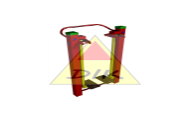 1,1х0,5х1,5Т17110200.0010200.00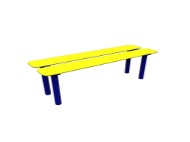 1,2х0,3х0,5     90521269.002538.00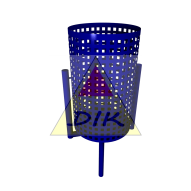 0,3х0,3х0,59022700.001400.00Разом47898,00